GOTHIA 2023				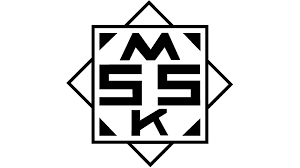 Nu kommer en sammanfattande information om Gothia.Avresa: Lördag 15/7 från Älvsbyns tågstation 22.43.Samling 22.00 på tågstationen. Man ansvarar själv för att ta sig dit.Byte av tåg i Stockholm och framme i Göteborg 13:35.OBS: Ta med någonting att äta till frukost på tåget då vi först kommer äta lunch när vi kommer fram till Göteborg på söndagen.Hotellet de bor på heter Hotell Vasa och ligger centralt.Hemresa: Lördag 22/7 från Göteborgs centralstation 14.24Byte av tåg i Stockholm och framme i Älvsbyn 23/7, 05.16. Man ansvarar själv för hämtning.Spelschemat i korta drag:(Ladda gärna ner Gothias app så att ni enkelt kan se vart dem spelar, kartor, resultat mm.  ”G15 – Grupp 14”)Måndag – 13.40 mot Naerbo ILTisdag –   09.00 mot FC StaffanstorpOnsdag – 13.30 mot Walddörfer SVTvå viktiga saker som inte får glömmas hemma:Giltig ID-handling! Utan giltig ID-handling blir man diskad.
Enligt Gothias hemsida godtar dom AM-kort & Pass bl.aMatchställÖvrigt:- Vi önskar att de barn som inte har någon förälder/bonusförälder på plats i Göteborg skickar aktuella kontaktuppgifter till mig OM något skulle hända: madeleine.risberg@hotmail.com  - Invigningen är måndagen den 17/7. 
Medföljande familj kan köpa Gothia Cards from 15/7 kl 14.00 på Heden.
Då ingår invigningsceremonin i mån av plats.- Lunch och middag kommer dom att äta på Hvitfeldtska som bara ligger en bit från hotellet.Till Tjejerna:Om man ska åka på Gothia så ställer man upp att vara med och spela i laget hela fotbollssäsongen, inte ok att hoppa av laget innan säsongen är slut. Spelregler om vad som gäller på Gothia kommer här:Man är aldrig ensam, vi lämnar ingen kompis ensam vart än vi är och går. Alla tjejer kommer att vara kopplade till app där tränarna kan se vart alla är tex snapkartan eller life360Tider om när man ska vara tillbaka på hotellet etcMat, viktigt att alla äter och äter bra!. Alkohol, tobak mm är INTE ok, ertappas man med det åker man direkt hem på egen bekostnad!Vi ska alla sköta oss snyggt, tänk på att vi representerar både MSSK och Piteå!